Приложениек постановлению Главы городского округа Лыткариноот 09.11.2020№ 564-пПеречень мест проведения ярмарок на 2021 годна территориигородского округа Лыткарино Московской области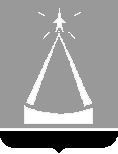 ГЛАВА  ГОРОДСКОГО  ОКРУГА  ЛЫТКАРИНО  МОСКОВСКОЙ  ОБЛАСТИПОСТАНОВЛЕНИЕ09.11.2020№ 564-пг.о. ЛыткариноОб утверждении перечня мест проведения ярмарок на 2021 год на территории городского округа Лыткарино Московской областиВ соответствии с постановлением Правительства Московской области от 07.11.2012 №1394/40 «Об утверждении Порядка организации ярмарок                     на территории Московской области и продажи товаров (выполнения работ, оказания услуг) на них», постановляю:1. Утвердить перечень мест проведения ярмарок на 2021 год                       на территории городского округа Лыткарино Московской области (прилагается).2. Начальнику отдела развития предпринимательства и торговли Администрации городского округа Лыткарино (Радикову П.К.):2.1.Обеспечить опубликование настоящего постановления                         в установленном порядке и размещение на официальном сайте городского округа Лыткарино в сети «Интернет»;2.2.Утверждённый перечень мест проведения ярмарок на 2021 год                       на территории городского округа Лыткарино Московской области направить в Министерство сельского хозяйства и продовольствия Московской области. 3. Контроль за исполнением настоящего постановления возложить                                                        на первого заместителя Главы Администрации городского округа Лыткарино В.В. Шарова. К.А. Кравцов№п/пАдрес местапроведения ярмаркиНаименование собственника стационарного торгового объекта, земельного участкаФорма собственности, площадь земельного участка или стационарного торгового объектаКатегория земельного участкаТип ярмаркиТип ярмаркиТип ярмарки№п/пАдрес местапроведения ярмаркиНаименование собственника стационарного торгового объекта, земельного участкаФорма собственности, площадь земельного участка или стационарного торгового объектаКатегория земельного участкауниверсальнаятематическаясельскохозяйственная123456781г. Лыткарино, 5 микрорайон, квартал 2, площадь у стр.18Земельный участок, государственная собственность на который не разграниченаЗемельный участок, государственная собственность на который не разграничена, площадью 704 кв.м.Земли населенных пунктовуниверсальнаятематическаясельскохозяйственная2г. Лыткарино, ул. Ленина, площадь у ДК «МИР» ( напротив магазина «Пятерочка»Земельный участок, государственная собственность на который не разграниченаЗемельный участок, государственная собственность на который не разграничена, площадью 1027 кв.м.Земли населенных пунктовуниверсальнаятематическаясельскохозяйственная